                                Бородінська селищна радаБолградського району  Одеської  області68540 смт Бородіно вул. Миру, 132, E-mail: borodinosovet@ukr.net                                  Сімнадцята сесія восьмого скликання                                                                                                                                     Р І Ш Е Н Н ЯПро  внесення змін до рішення Бородінської селищної ради від  27.11.2020 року № 23-VIII «Про структуру та штатний розпис Бородінської селищної ради» Відповідно до статей 26, 59 Закону України «Про місцеве самоврядування в Україні», постанови Кабінету Міністрів України від 09.03.2006 року № 268 «Про впорядкування структури та умов оплати праці працівників апарату органів виконавчої влади, органів прокуратури, судів та інших органів», постанови Кабінету Міністрів України від 21.08.2019 р. № 823 «Деякі питання здійснення державного нагляду та контролю за додержанням законодавства про працю, з метою підвищення ефективності роботи підрозділів та відділів виконавчого апарату селищної ради та забезпечення якісного надання послуг населенню територіальної громади, Бородінська селищна радаВИРІШИЛА:Внести зміни до рішення Бородінської селищної ради від 27 листопада 2020 року № 23-VIII «Про структуру та штатний розпис Бородінської селищної ради», виклавши структуру та загальну чисельність працівників Бородінської селищної ради у новій редакції.Внести зміни до штатного розпису Бородінської селищної ради з 01.11.2021:ввести 1 штатну одиницю головного спеціаліста з питань житлово-комунального господарства;ввести 3 штатних одиниці опалювача;до відділу ЦНАП ввести одиницю спеціаліста (службовець).Контроль за виконанням даного рішення покласти на постійну комісію селищної ради з питань бюджету, фінансів та соціально-економічного розвитку. Бородінський селищний голова                                         Іван КЮССЕ№ 206-VIIIвід 18.11.2021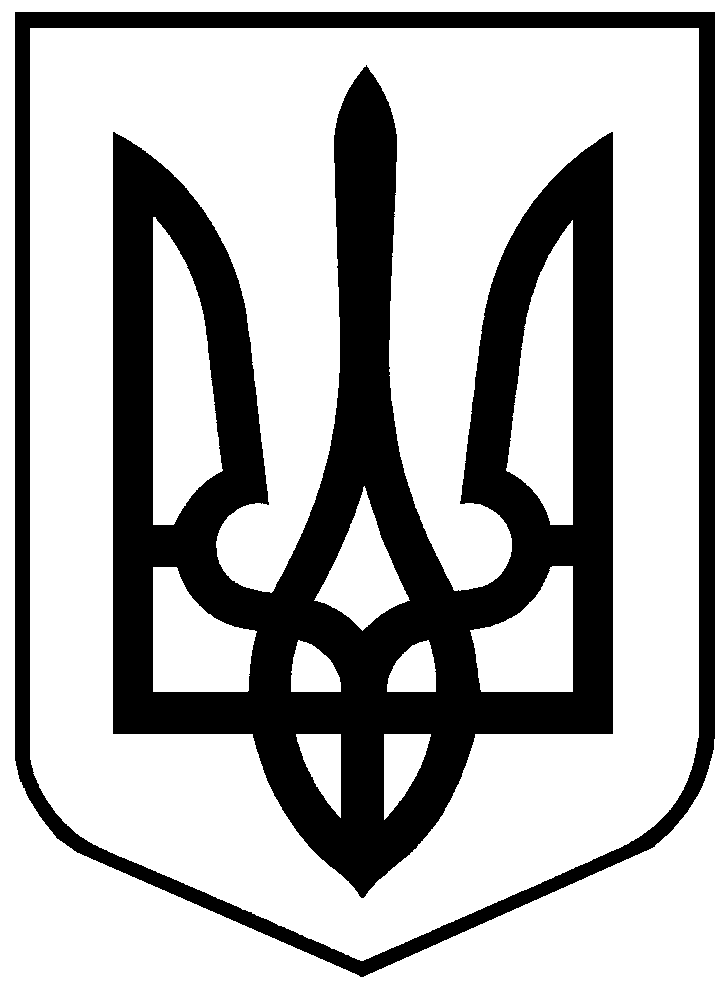 